Pestrobarevné počasíPohybové básničky :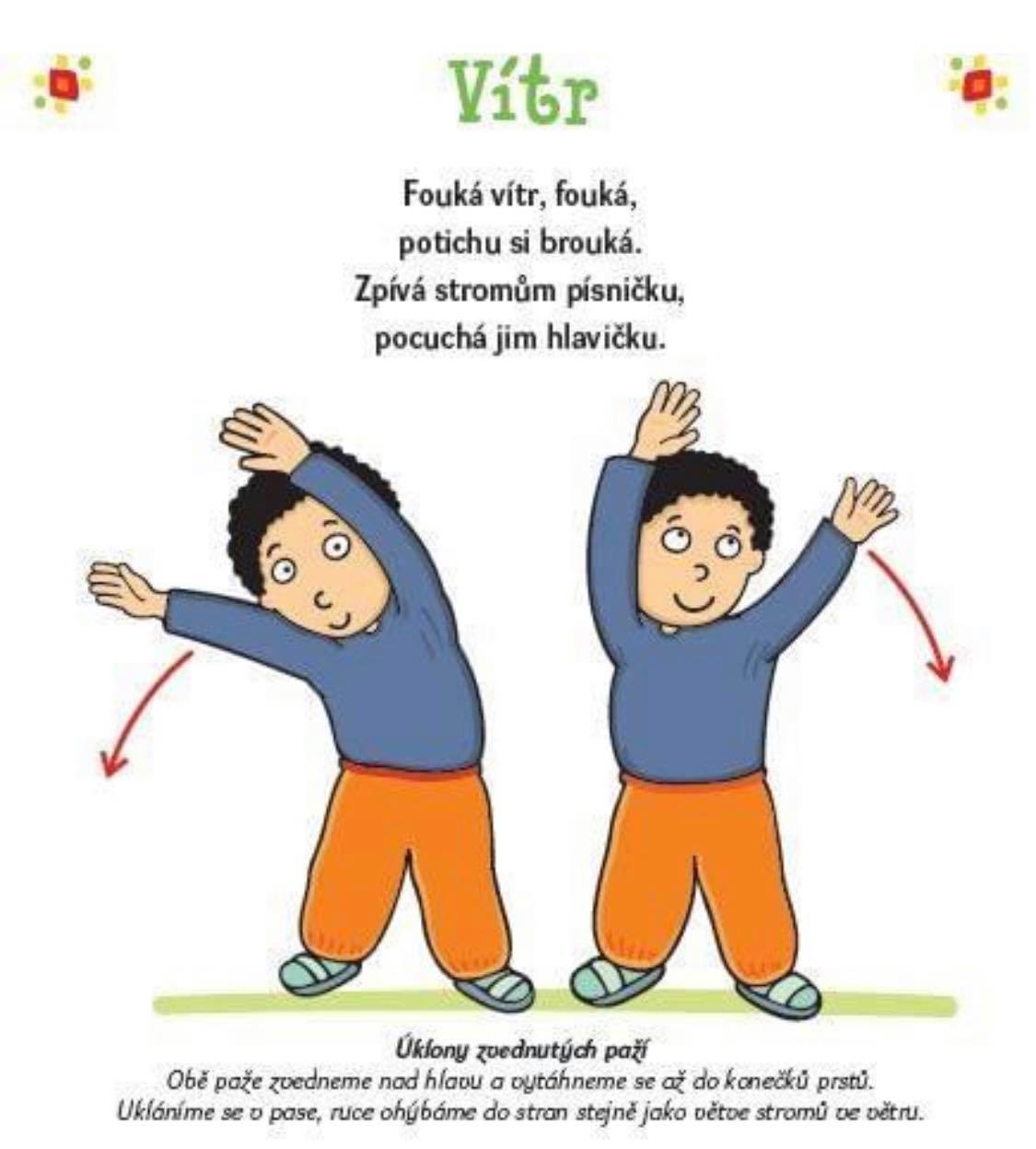 Dešťově kapičkyDešťové kapičky dostaly nožičky. (v dřepu prsty ťukáme do podlahy)Ťapaly po plechu, dělaly neplechu. (klekneme si a dlaněmi bušíme do podlahy)Kocour spal v okapu, (hlavu opíráme o dlaně a předstíráme spánek)Spadly mu na tlapu. (zlehka pleskáme přes hřbet ruky)Jé, ten se polekal, (zvedneme hlavu a vykulíme oči)Vyskočil a utíkal! (z dřepu vyskočíme a pak utíkáme)Písničky:Zdeněk Svěrák a Jaroslav Uhlíř – Když je pěkné počasí https://www.youtube.com/watch?v=e1bX309WxV4Míša Růžičková -  Jaro, léto, podzim, zimahttps://www.youtube.com/watch?v=Mp8NO5Sy5QEKočka leze dírouhttps://www.youtube.com/watch?v=NhpuRtHNNNQDětská jóga – O počasíhttps://www.youtube.com/watch?v=YfGjCdbk93cPohádkyPohádka – Teo a roční obdobíhttps://www.youtube.com/watch?v=Y8Bm34oEC8c&t=97sŠmoulové - Stroj na šmoulení počasíhttps://www.youtube.com/watch?v=BWWt8-kEIcsSkřítek Racochejl – Jak otevíral jarohttps://www.youtube.com/watch?v=dZLOUUbUH8sTypy počasí :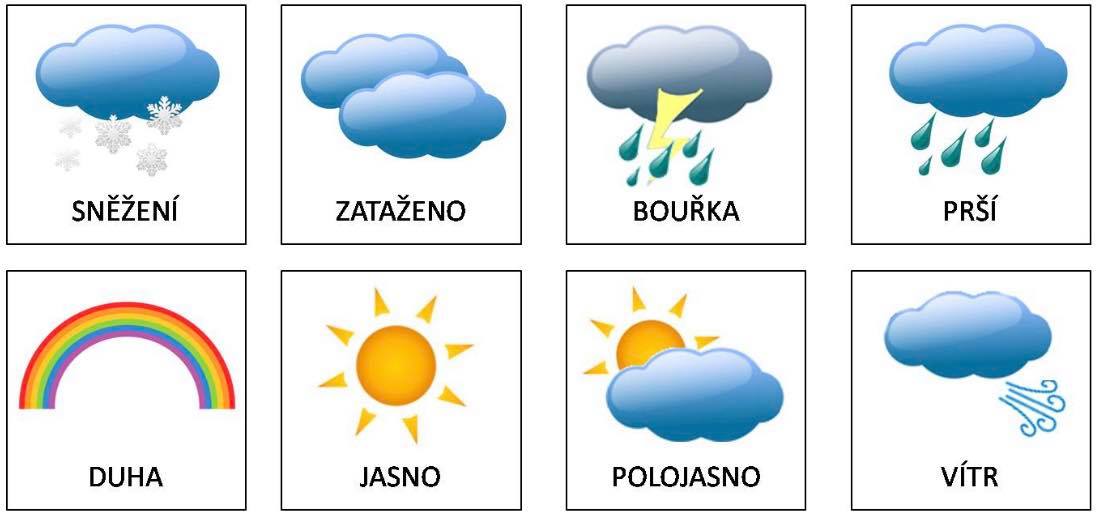  PŘIŘADTĚ SPRÁVNĚ OBRÁZKY K ROČNÍM OBDOBÍM 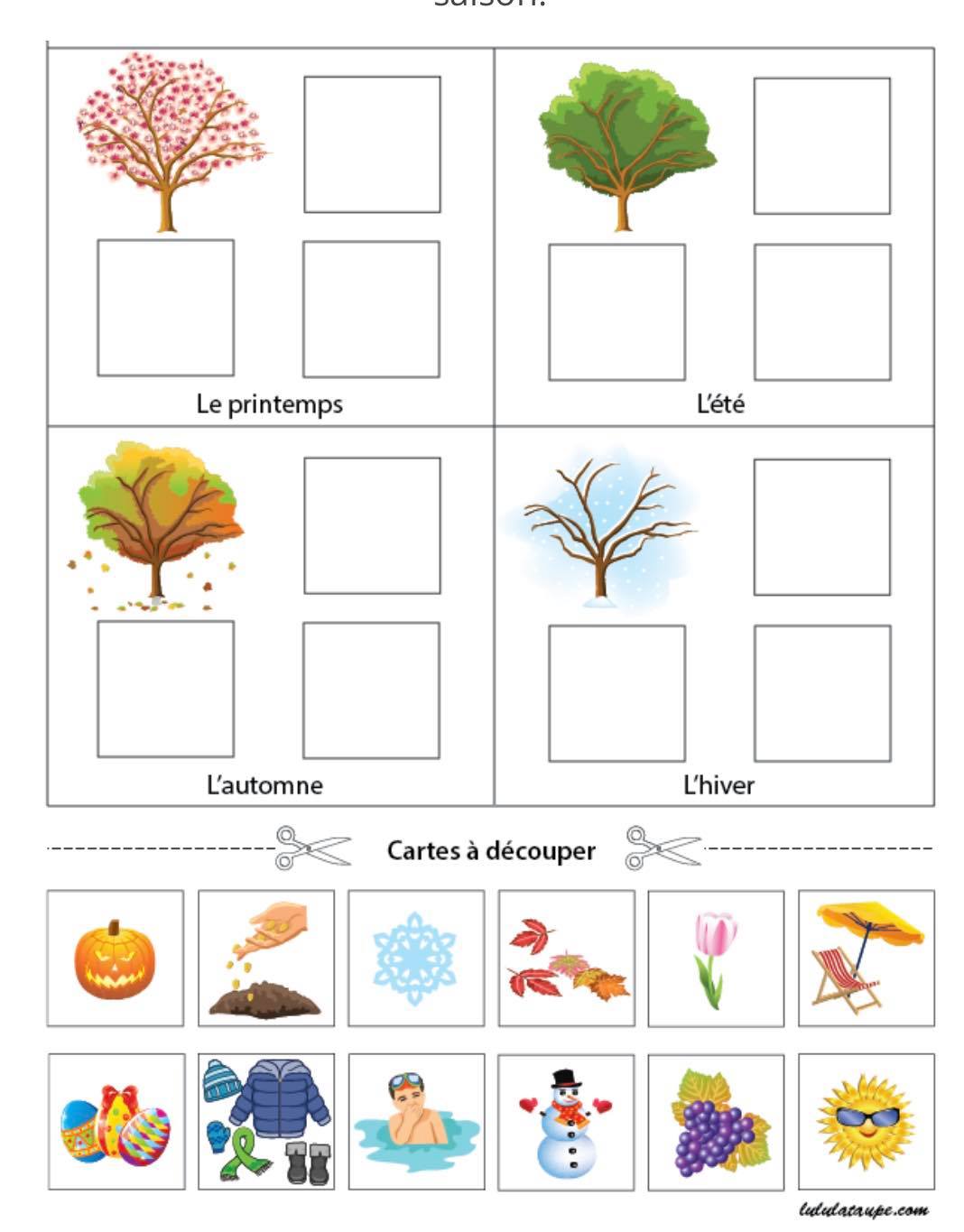 POVÍDÁNÍ S DĚTMIKdyž prší jak vypadá obloha?Jaké barvičky najdeme na duze?Když sněží, jakou barvu má okolí?Na jaře se co děje s rostlinkami? Jakou znáš rostlinku, která roste jako první na jaře? Jaké znáš rostlinky? Popiš barvy kytiček, které znáš Jaké je na jaře počasí? Prší? Co se děje s vodou? Proč se říká „aprílové počasí“V létě je počasí jiné než na jaře? V čem? Co se děje s rostlinkami? Jaké ovoce dozrává v létě?Jak se na podzim mění stromy? Popiš barvy listů  Jaké je počasí na podzim? Říká ti něco „babí léto“?Jsou na stromech v zimě listy? Co v zimě dělá příroda? Jaké je typické zimní počasi?Které počasí máš rád/a? A proč?   TVOŘENÍ DUHAPomůcky – papír, štětec, voda, krepový papír, vata, lepidlo, barvy, nůžky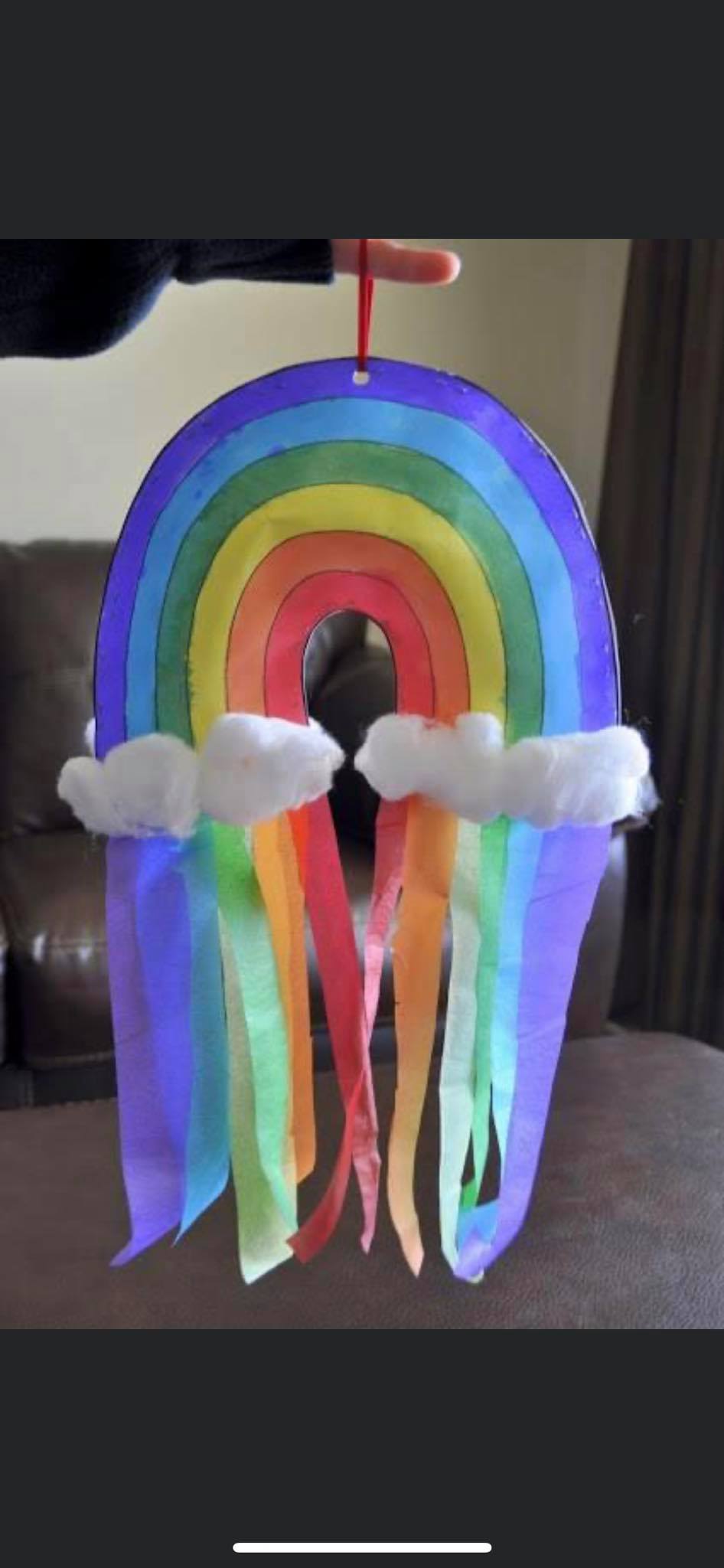 ROZPÍJENÍ BAREVPomůcky : papír, barvy, voda, štětec,fixa nebo tuž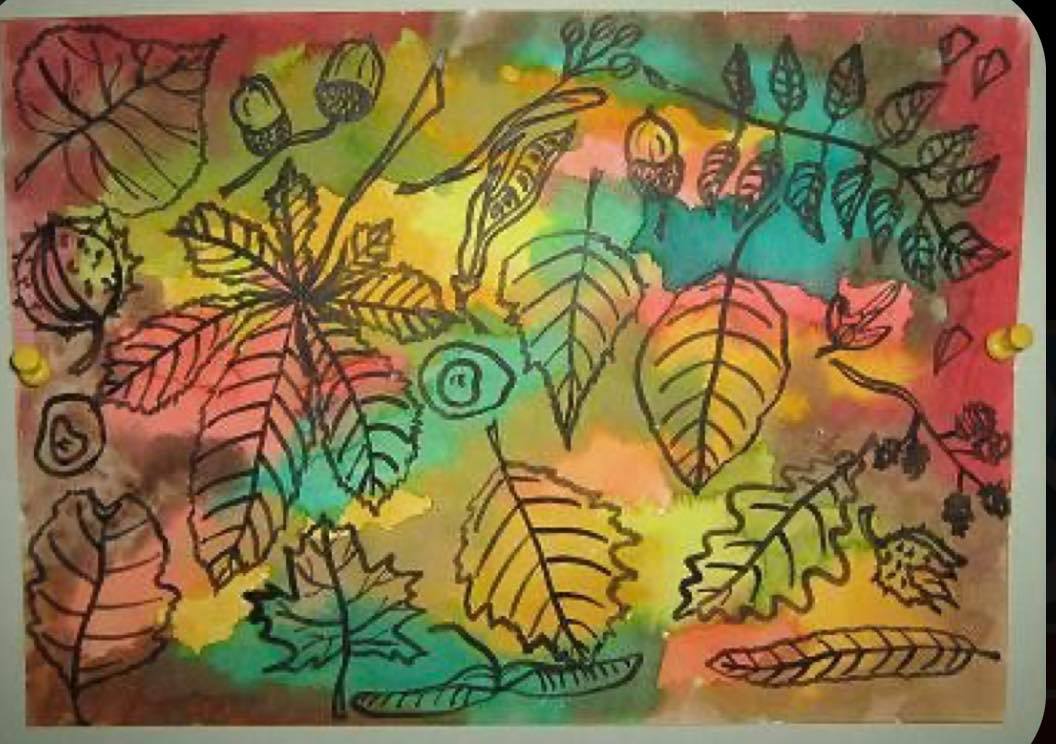 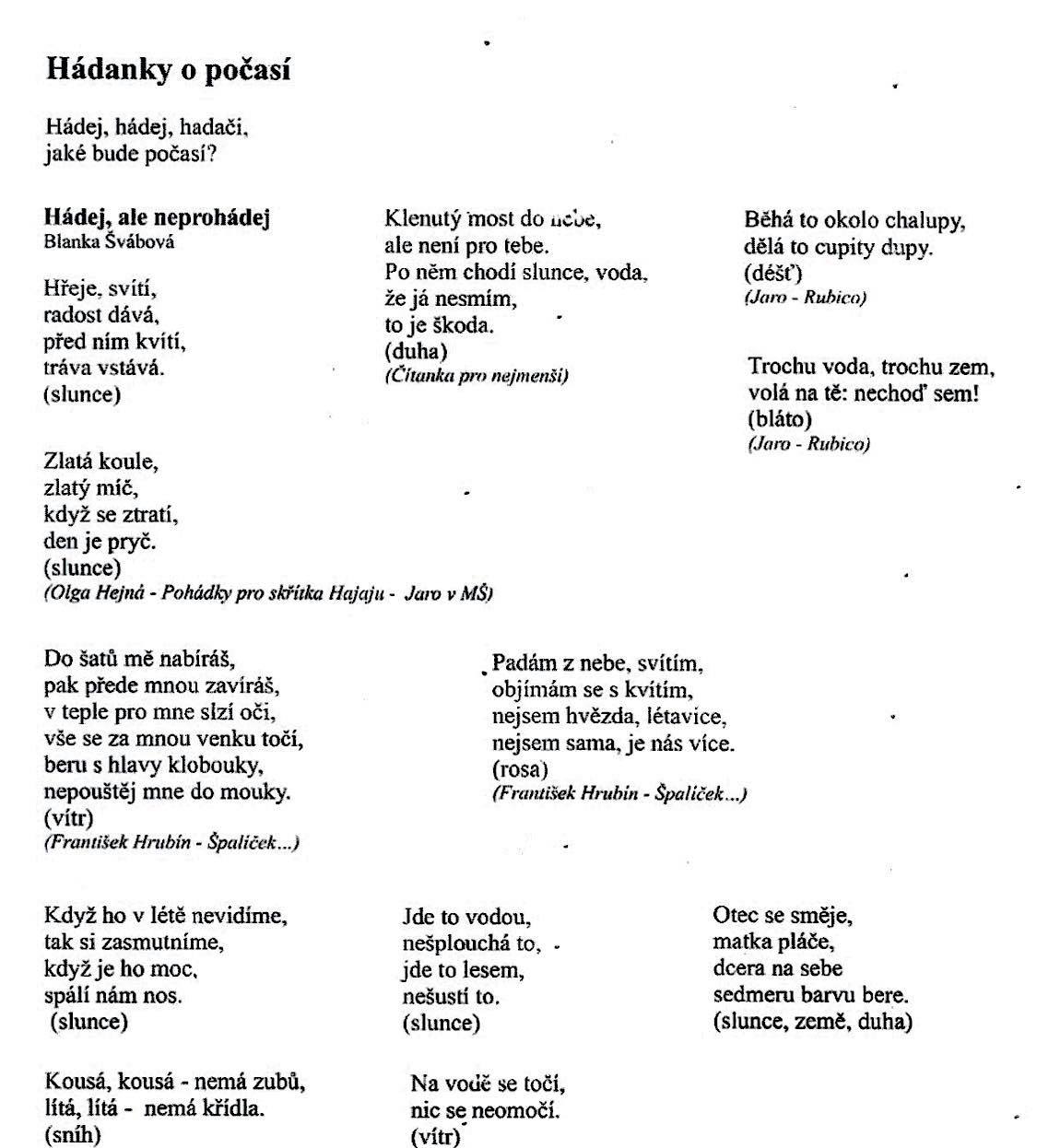 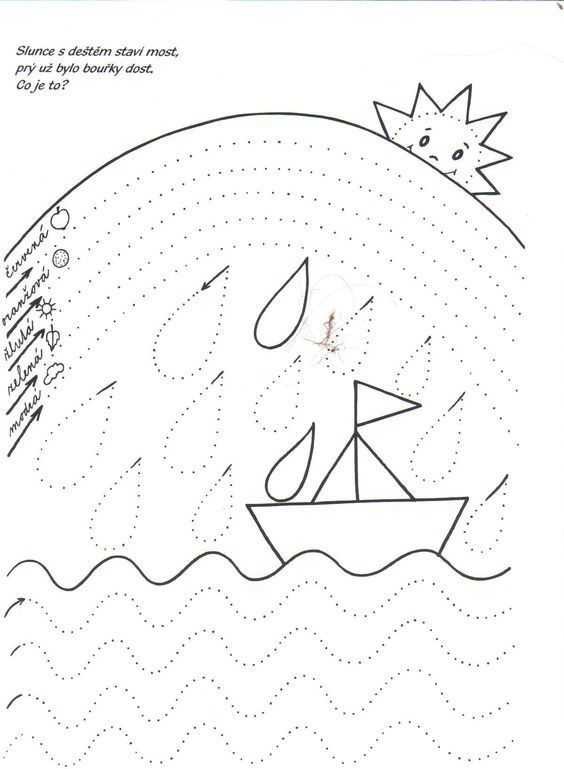 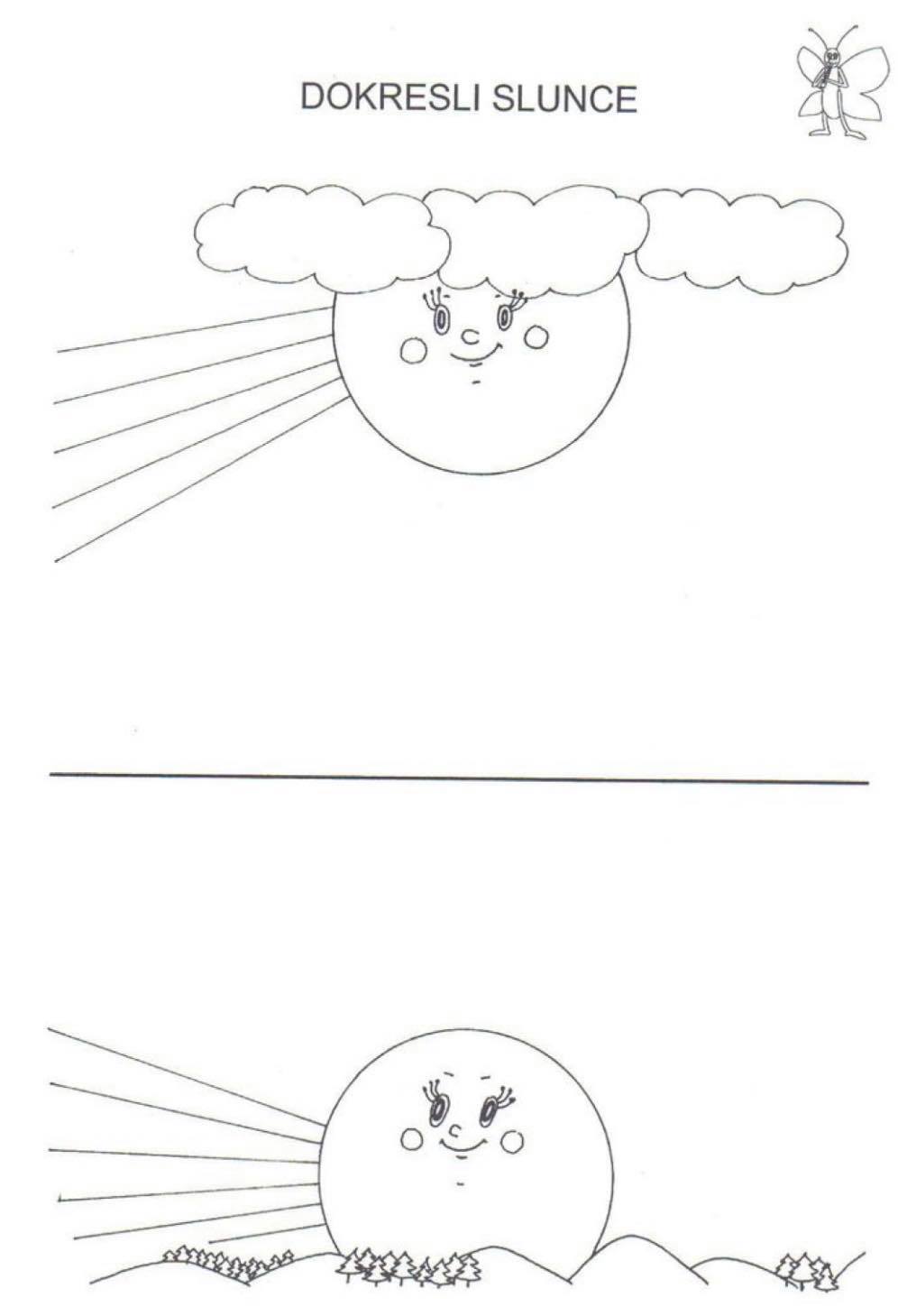 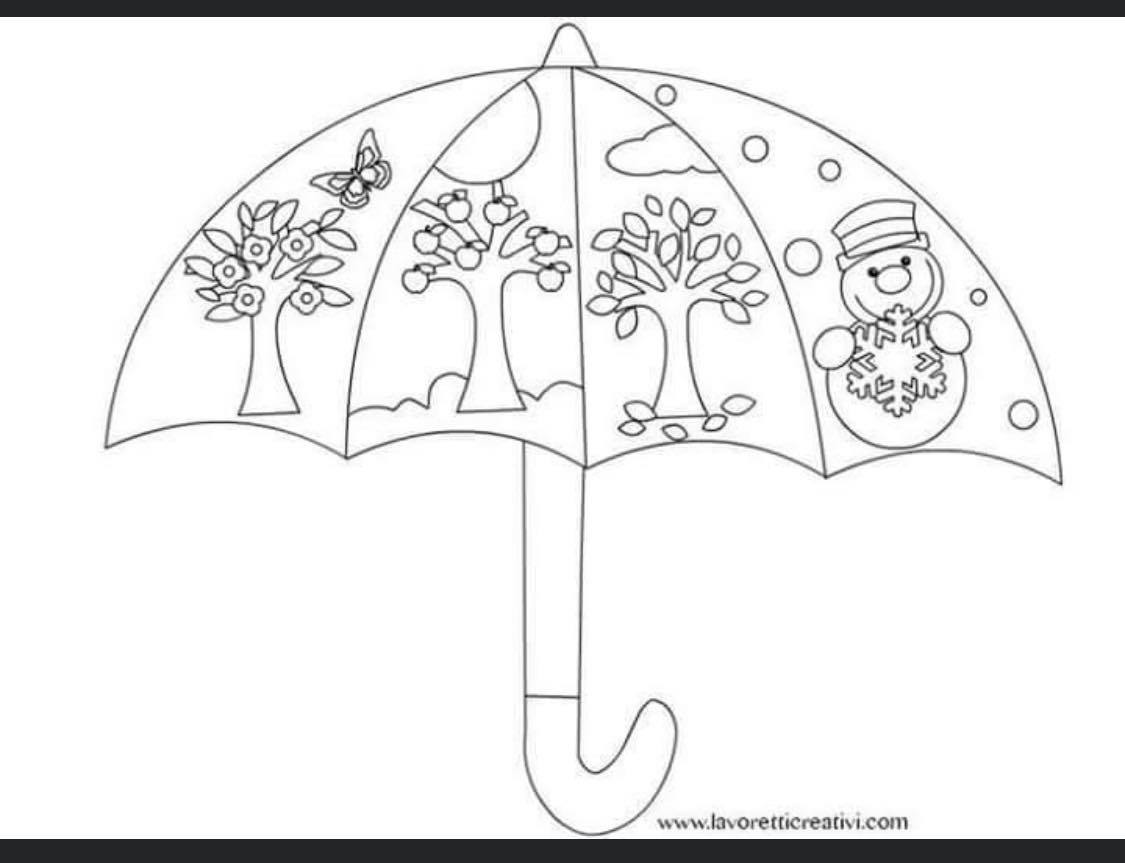 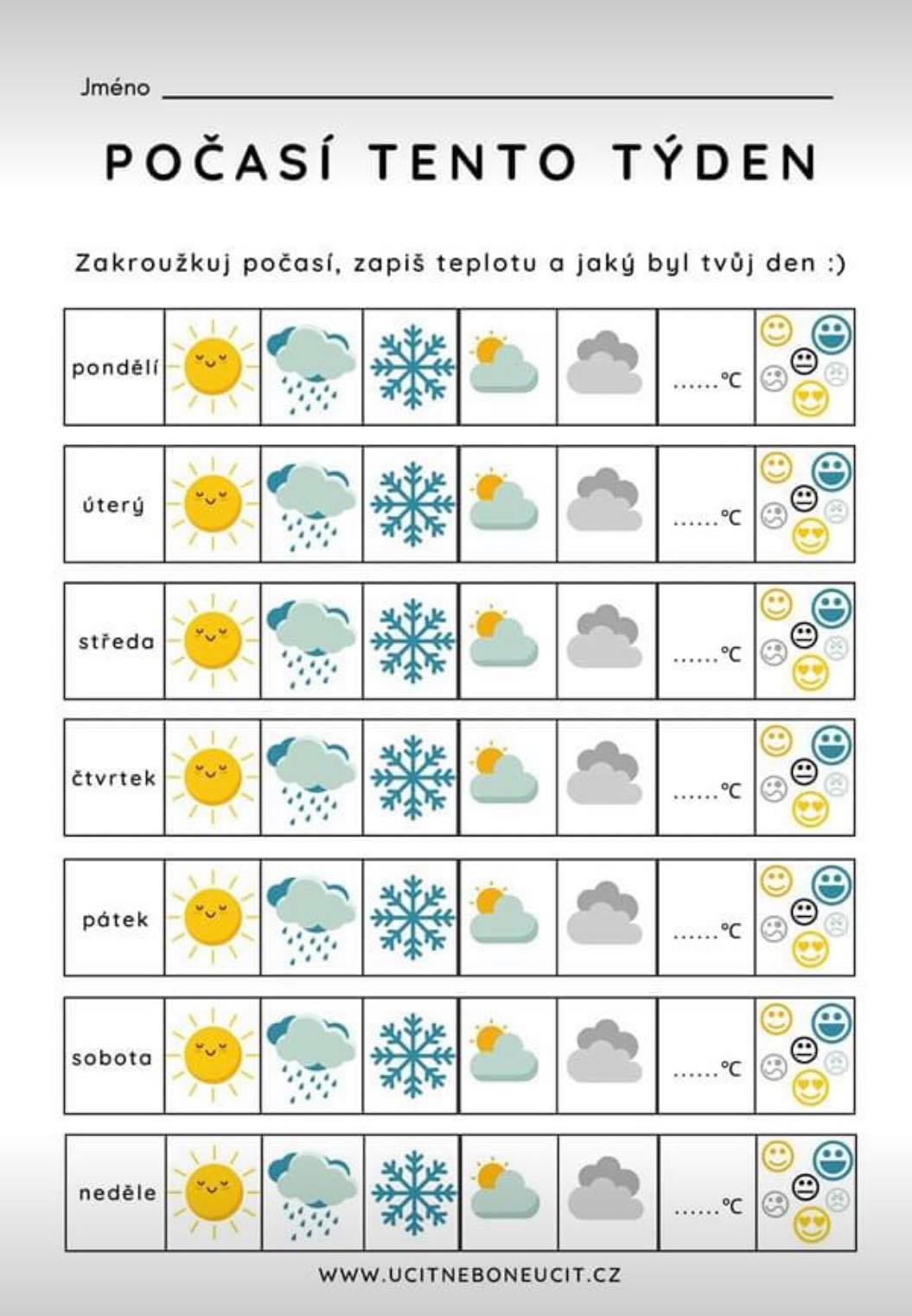 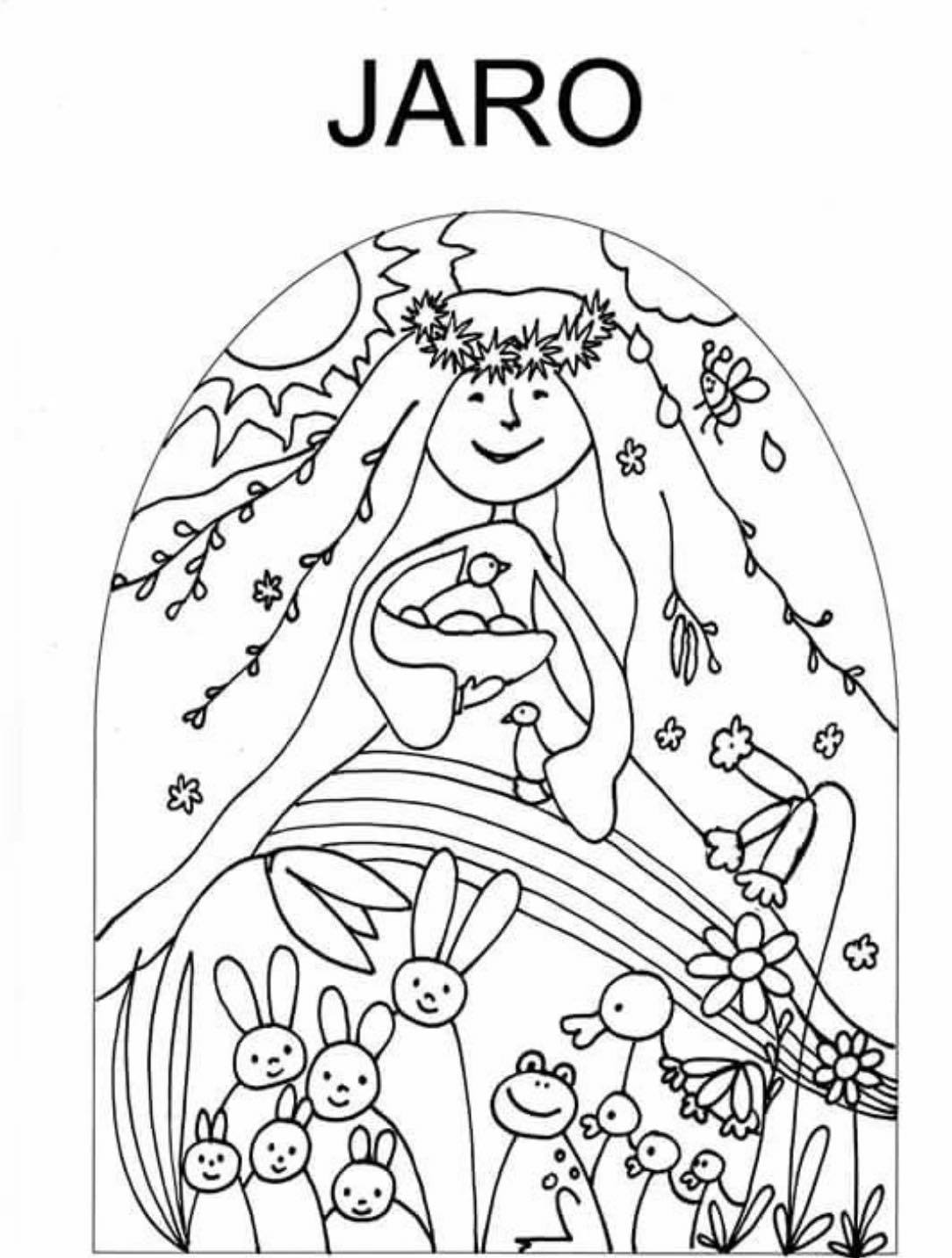 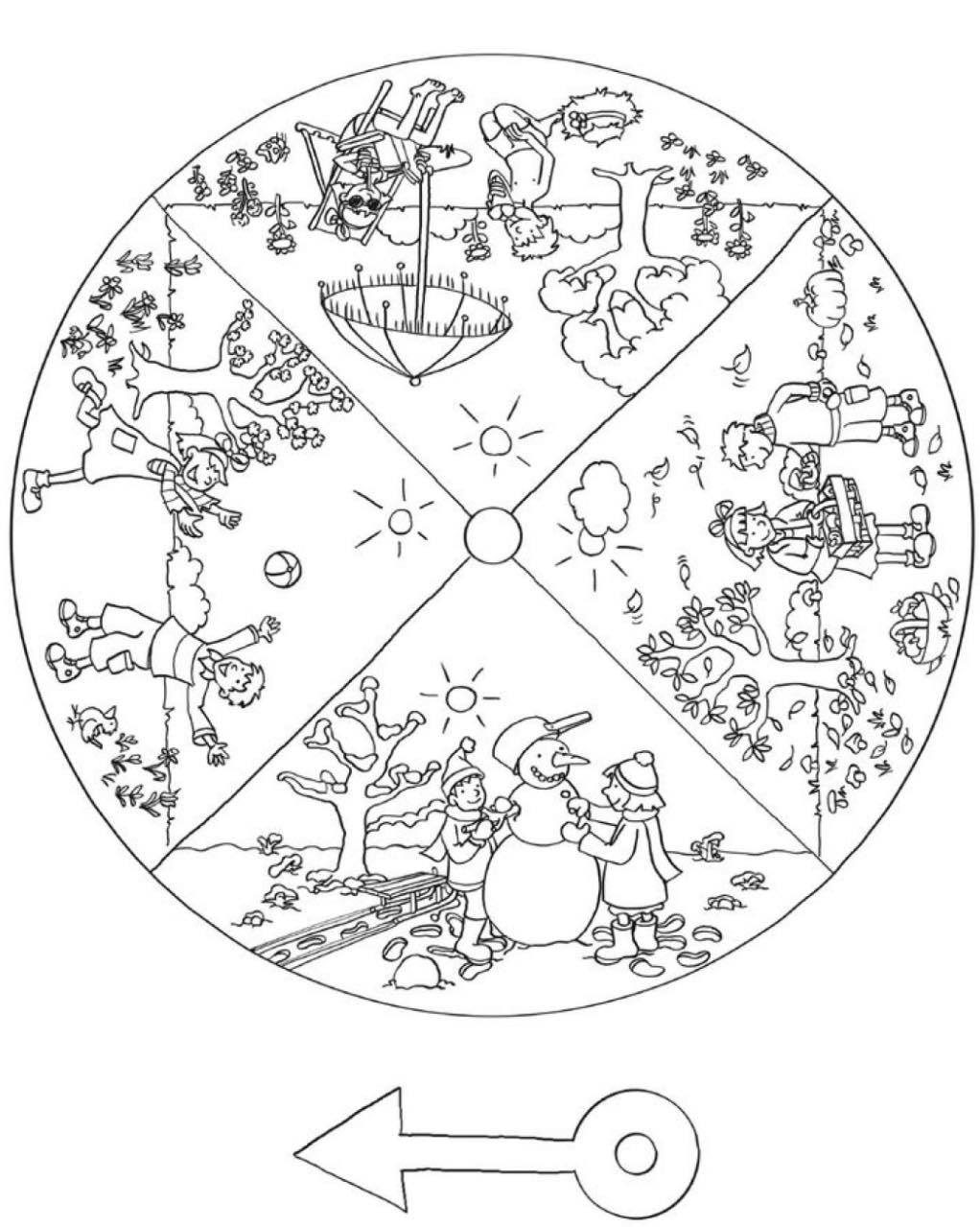 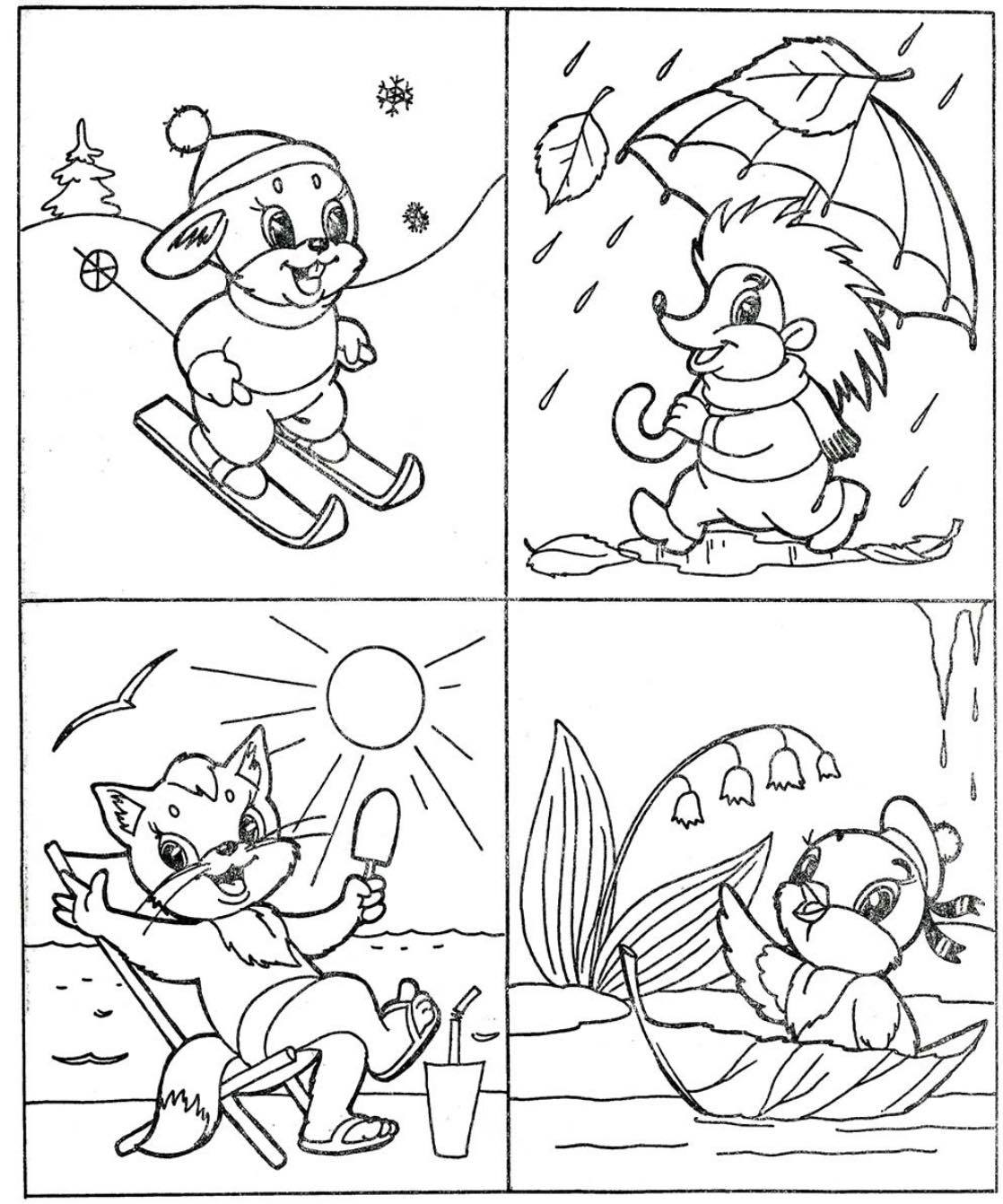 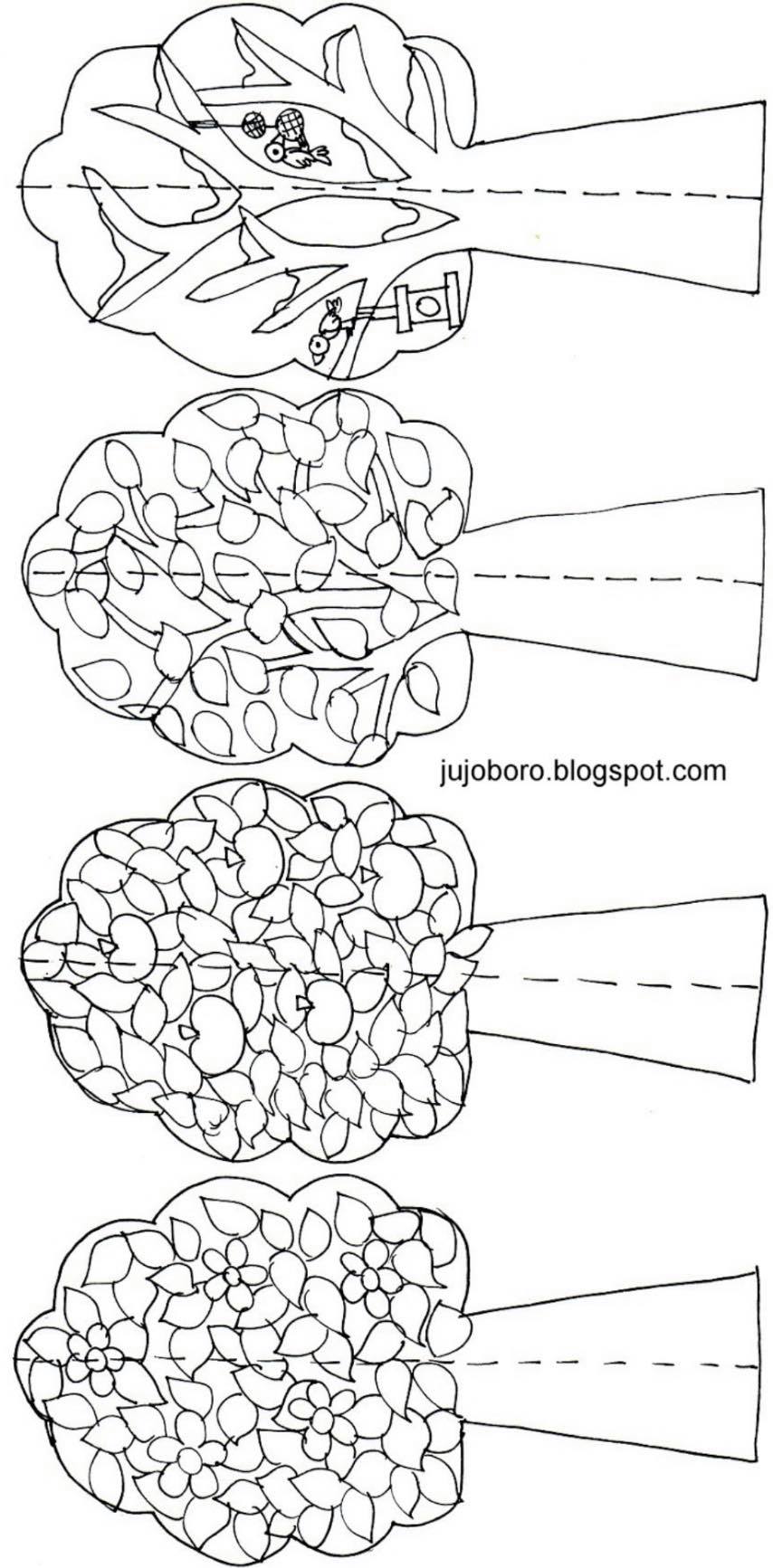 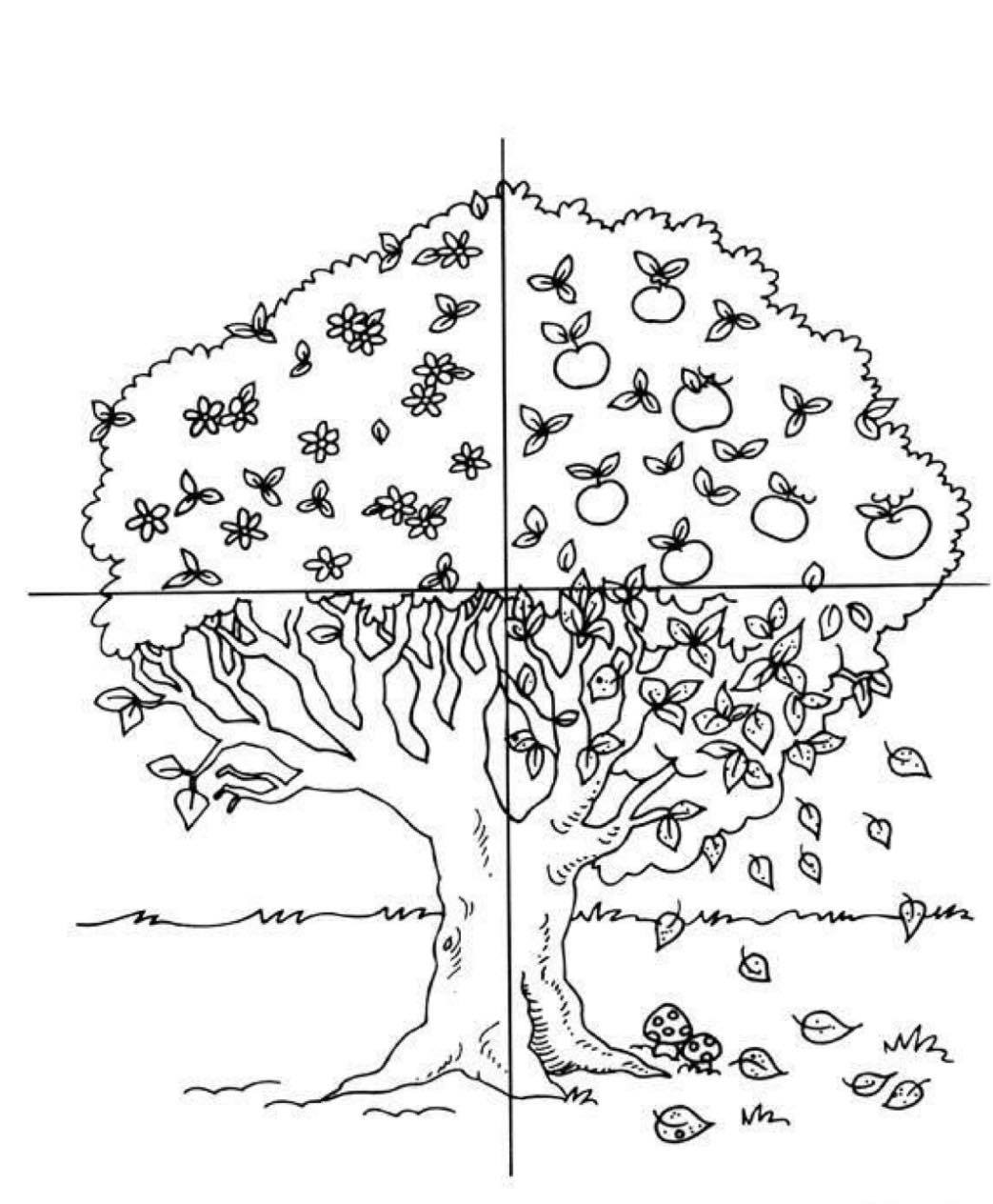 